                            Alla questura di:_______________________
                            Email:________________________________OGGETTO: Segnalazione presenze ex art. 109 TULPS – DM Interno 07/01/2013 – arrivi del giorno  ____________(*) Nome struttura:___________________________________________Telefono:________________________________________________Email:___________________________________________________
Fax:____________________________________________________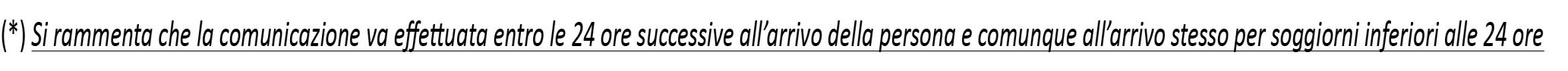 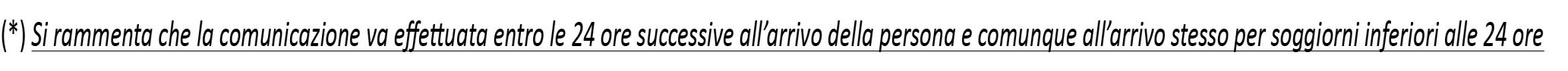 